Ilaria PittiDate of Birth: 23.09.1985Nationality: ItalianI am an Associate Professor at the University of Bologna where I teach youth studies and gender studies at the BA, MA and PhD level. I currently hold the position of Organisational Secretary of ISA’s RC34 “Sociology of Youth” and I am a member of the board of the Italian Sociological Association’s “Vita Quotidiana” Section.After obtaining my PhD in Sociology in 2014 from University of Bologna, I have been postdoc at University of Bologna (2014-2016), Marie Skłodowska-Curie Fellow (MSCA-IF-EF) at the School of Humanities, Education and Social Sciences of the University of Örebro (2016-2018), postdoc at University of Siena (2019), Humboldt Experienced Research Fellow at Goethe University – Frankfurt (2019-2022) and Senior Assistant Professor at University of Bologna (2019-2022).Youth studies are my main fields of research and I apply a perspective inspired by the theories of the sociology of everyday life and gender studies. My main interest focuses on the relationship between youth collectivities in the public sphere and young people’s everyday life and ordinary sociality. In particular, I am interested in the analysis of young people’s civic and political participation, youth subcultures, and their transitions to adulthood. I conduct research mainly through qualitative methods (ethnography, biographical interviews, GT) and I am interested in the ethical aspects related to their application. I have taken part to several international and multidisciplinary studies through which I have acquired a strong expertise in comparative qualitative research. I have been involved in FP and Horizon projects (GOETE, PARTISPACE) and I have been PI of the MSCA project Youthblocs and of the Humboldt Foundation project’s “Ultras groups as spaces of youth participation”. I am currently local PI for the Erasmus+ project “Mind the Gap” which analyses young people’s mental and emotional health during school to work transitions.Orcid ID: 0000-0002-6270-501XLinkedIn: https://www.linkedin.com/in/ilaria-pitti/Academia.edu: https://unibo.academia.edu/IlariaPittiResearchGate: https://www.researchgate.net/profile/Ilaria_Pitti Academic educationPhD in Sociology University of Bologna (Italy) - Department of Sociology and Business Law Received on 05.05.2014, defending the dissertation: Emerging Adulthoods. Percorsi Giovanili di Partecipazione e Cittadinanza in Prospettiva Intergenerazionale.Master in Sociology (110 cum laude) University of Bologna (Italy) - Faculty of Political SciencesReceived on 23.02.2010, defending the thesis: Piene di Vuoto: Anoressia e Bulimia nella Società del Rischio.  [Laurea Specialistica in Criminologia applicata per l’investigazione e la sicurezza - classe 89S “Sociologia”]. Bachelor in Sociology (110 cum laude) University of Bologna (Italy) - Faculty of Political SciencesReceived on 25.07.2007, defending the thesis: Children and Young people in post-genocide Rwanda. [Laurea Triennale in Sociologia e Scienze Criminologiche per la sicurezza - classe 36 “Scienze Sociologiche”].Academic positions10.10.2022 – ongoingAssociate ProfessorDepartment of Sociology and Business Law of the University of Bologna (Italy) 10.10.2019 – 09.10.2022Senior Assistant Professor [RTD-B Tenure Track].Department of Sociology and Business Law of the University of Bologna (Italy) 15.01.2019 – 09.10.2019Post-doctoral Research Fellow [Assegnista di ricerca].Department of Social, Political and Cognitive Science of the University of Siena (Italy) 01.09.2016 - 31.08.2018Marie Skłodowska-Curie FellowSchool of Humanities, Education and Social Sciences of the University of Örebro (Sweden).03.06.2014 - 02.06.2016Post-doctoral Research Fellow [Assegnista di ricerca]Department of Sociology and Business Law of the University of Bologna (Italy).01-01-2011 - 31-12-2014PhD student Department of Sociology and Business Law of the University of Bologna (Italy).Details on the research projects carried out during the PhD and the postdocs are provided in the next section of the CV. Research experiences Coordination of or participation to research projects*Coordination or co-coodination of the projectFrom 20.09.2023 - ongoing*Erasmus+ Project “Mind the Gap. Supporting young people mental and emotional health in transitions to work” Role: Local PIWithin this project I am local-PI for UNIBO and I coordinate research activities involving young people and professionals working with young people during school/university to work transitions. The project consortium, coordinated by ProArbeit (Germany), involves associations and NGO based in Germany, Spain, Poland, Italy and Slovenia in elaborating policy recommendations and toolkit to address youth mental and emotional difficulties during transitions to work. The project is funded by the European Union through the KA2 “Cooperation partnerships in the field of YOUTH 2022” Call.From 25.08.2023 - ongoingProject “PRIN PNRR 2022Starting from the analysis of the migratory paths of women who have decided to return to their homeland, the project seeks to revise and expand discourses on success, failure, and agency in literature on migration. As a member of the UNIBO research team, I will be involved in research activities in Italy and North Maghreb focusing on women’s entrepreneurship and their impact on the surrounding communities.From 01.07.2023 - ongoingProject “Women’s Trajectories in Cooperation” The project is funded by the Circolo dei Cooperatori and it aims to analyse women’s participation in the cooperative sector. The research foresees the conduction of interviews and observations aimed at understanding the work paths, conditions and experiences of women within different co-ops based in the Emilia-Romagna region (Italy). As a member of the research team, I am co-supervising a postdoctoral researcher working on the project and participating in the definition of the project’s design.  From 01.01.2020 – 28.02.2022*Project “Ultras Groups as Spaces of Youth Participation” Goethe Universität Frankfurt (Germany)Role: PIBetween 2019 and 2022 I have been Humboldt Experienced at Goethe Universität and PI of the project. In this role, I have coordinated a comparative research on working-class young people’s involvement in football fans’ communities. The research has been conducted between Italy (Bologna) and Germany (Frankfurt) in collaboration with Prof. Andreas Walther (Goethe University Frankfurt).15.01.2019- 09.10.2019 Project “Dispoc – Interdisciplinary Department” University of Siena (Italy) As postdoc at the Department of Social, Political and Cognitive Sciences of the University of Siena (Italy), I have been involved in the conduction of a mixed-method study on job precariousness in Italy. The project focused on consequences that job precariousness has on (young) individuals’ private life and political behaviours. The project has foreseen the realization of a longitudinal survey. The project is funded by the Italian Ministry of Education and Research under the programme “Excellent Department 2018-2020”. I have worked in collaboration with Prof. Fabio Berti (Tutor) and Prof. Pierangelo Isernia (Coordinator of the Excellence Programme of the Department). 01.10.2018- 31.12.2018Project Interplay “Activism and institutions during the refugee crisis”Södetörn University (Sweden) I have been in charge of conducting a qualitative case study on the interplay between Social Movement Organizations (SMOs), NGOs and local institutions during the 2015 “refugee crisis” in Malmö (Sweden). The research has been based on semi-structured interviews with activists, politicians, civil servants and other local stakeholders involved in providing help to refugees through services, volunteering and spontaneous welcome initiatives. The research has been funded by The Foundation for Baltic and East European Studies (2017–2020) and is coordinated by Prof. Magnus Wennerhag.01.09.2016 – 30.08.2018* Project Youthblocs “Youth illegal political involvement in an intergenerational perspective” (Horizon 2020 - MSCA-IF-2015-EF Grant Agreement: 701844)Örebro University (Sweden)Role: PII have been Principal Investigator of a study funded by the European Commission through the Marie Skłodowska- Curie Individual program Fellowships 2015 (MSCA-IF-2015-EF, Grant amount: 173.857 euros). The mixed-method research has focused on the conduction of a research on youth involvement in radical social movement organizations. The research has been realised in Italy (Bologna) and Sweden (Malmö) combining ethnography, biographical interviews, and focus groups. During this period, I have been employed as postdoctoral research fellow at Örebro University.More information: https://cordis.europa.eu/project/rcn/202750/factsheet/en01.02.2018 – 30.04.2018 Project “Training Youth Participation” École des Hautes Études en Santé Publique (France) I have been appointed as External Expert for the production of a training module on youth participation for teachers and youth workers based on the research materials collected through the Horizon 2020 project “Partispace”. The training module has been elaborated together with Prof. Barry Percy-Smith (University of Huddersfield) and Prof. Nigel Thomas (Prof. Emeritus of Childhood and Youth at University of Central Lancashire). 01-05-2015 - 30-04-2018Project Partispace “Spaces and Styles of Participation. Formal, non-formal and informal possibilities of young people's participation in European cities” University of Bologna (Italy)The project has been funded by the Horizon 2020 -RIA programme (Grant Agreement: 649416) and has been coordinated by prof. Andreas Walther (Goethe Universität - Frankfurt). The project has foreseen the conduction of a qualitative discourse analysis on policy documentation at national and European level and the realisation of 48 case studies (about 6 per country) on youth participative initiatives. The case studies have been based on ethnography, biographical interviews, and focus groups. As part of the Bologna’s team, I have analysed Italian youth policies, conducted two of the six case studies, produced scientific deliverables (i.e. reports) and organized activities of dissemination to the wider public (i.e. meetings and workshops).More information: https://cordis.europa.eu/project/rcn/194578/factsheet/en 01-06-2014 to 01-10-2014* Project “Youth Participation: local best practices”Council of Europe - Congress of Local and Regional Authorities (France)Role: PII have been appointed as Expert/Consultant for the conduction of a research on youth participation. The study has foreseen the mapping and the analysis of best practices for youth civic and political involvement developed at local level in Europe. The analysis was aimed at producing a report and policies recommendations for updating the Revised European Charter on the Participation of Young People in Local and Regional Life of the Council of Europe.03.06.2014 - 02.06.2016Project “Youth and Equity between Generations”University of Bologna (Italy)As postdoctoral fellow at the Department of Sociology and Business Law of the University of Bologna I have been in charge of conducting a qualitative study on the living and working conditions of young self-employees in the Emilia Romagna Region. The study has been based on In-depth interviews and focus groups with young people, experts and stakeholders. The research was funded by the Emilia-Romagna Region’s Legislative Assembly and was coordinated by Prof. Paolo Zurla.01-11-2011 to 31-03-2013project Goete “Governance of Educational Trajectories in Europe”University of Bologna (Italy)The project was funded by the European Commission through the FP7 program (Grant agreement 243868) and was coordinated by prof. Andreas Walther (University of Tübingen). The project analysed pupil’s educational transitions between lower and upper secondary school and the role played by parents, teachers, peers and local contexts have on them. As a member of the Bologna’s team, I have conducted a case study on a lower secondary school in Bologna, realising qualitative in-depth interviews and focus groups with teachers, pupils and parents.01-01-2011 - 31-03-2013Research “Empowerment and Participation” University of Bologna (Italy)I have been involved in the realization of a research on grass-root civic participation in Bologna. I have conducted qualitative interviews with experts and stakeholders aimed at exploring relationships emerging between people’s initiatives and local institutions. The research project was coordinated by Prof. Alessandro Tolomelli (Department of Educational Sciences).01.01.2011 – 05.05.2014Research “Emerging Adulthoods” (Phd Research Project)University of Bologna (Italy)During my Phd, I have carried out a research on youth practices of participation in Bologna based on qualitative interviews with young people and “significant” adults (i.e. parents, family members or teachers). The research was aimed at exploring the role that civic and political participation plays in young people’s transitions to adulthood, as well as how the meanings of “adulthood” and “participation” were negotiated and co-constructed between young peoples and adults. The research has been conducted under the supervision of Prof. Paolo Zurla. 01-01-2011 - 31-10-2011project “Socio-economic conditions, lifestyles and welfare expectations” University of Bologna (Italy)This research has been funded by the Province of Forlì-Cesena and carried out by the Faculty of Political Sciences of the University of Bologna. I have been involved in the administration (face-to-face) and analysis of questionnaires to citizens of the Province and in the elaboration of the final research report. The research was coordinated by Prof. Paolo Zurla.01.10.2008– 28.02.2010Research “ProAna Online Communities” (Master Thesis Research Project) University of Bologna (Italy)For the fulfilment of the requirements for the Master degree I have conducted an empirical research on the phenomenon of “ProAna” online communities of young girls (15-20) suffering of eating disorders (anorexia and bulimia) to exchange advices and experiences. The research has been based on participant observations (in chat rooms – one year), qualitative discourse analysis (of forums and blogs) and interviews (conducted through skype and messenger). Visiting fellowships01.01.2020 – 20.03.2020 + 01.12.2020 -27.02.2021 + 01.12.2021 -28.02.2022Visiting Fellow - Humboldt Experienced ResearcherGoethe University (Germany) Conduction of research activities on youth collectivities in collaboration with Prof. Andreas Walther.20.05.2018 – 20.06.2018Visiting Fellow University of Sydney (Australia) Conduction of research activities on youth political participation in collaboration with Prof. Ariadne Vromen.02.01.2018 – 03.03.2018Visiting FellowHuman Science Research Council of Cape Town (South Africa) Conduction of research activities on youth participation and symbolic violence in collaboration with Prof. Sharlene Swartz (Cape Town University).01.01.2013 – 30.06.2013Visiting Fellow at Macquarie University of Sydney (Australia) Conduction of research activities on youth transitions to adulthood under the supervision of Prof. Harry Blatterer. Teaching experiences A.A. 2022/23University of Bologna, Department of Sociology and Business Law (Italy)Youth Studies (30hrs) and Gender Studies (60 hrs) at the BA in SociologyApplied Gender Studies (30hrs) at the MA in Sociology and Social WorkMember of the Phd Board (Vice-Coordinator)Seminar on Gender in research (8 hours) at the students of the PhD course in Sociology.AA. 2021/22 University of Bologna, Department of Sociology and Business Law (Italy)Youth Studies (30hrs), Gender Studies and Gender Policies (30 hours) and Qualitative Methodology Lab (10 hrs) at the BA in Sociology. Member of the Phd Board (Vice-Coordinator)Seminar on Gender in research (8 hours) at the students of the PhD course in Sociology.AA. 2020/21 University of Bologna, Department of Sociology and Business Law (Italy)Youth Studies (30hrs), Gender Studies and Gender Policies (30 hours) and Qualitative Methodology Lab (30hrs) at the BA in Sociology. Seminar on Gender in research (8 hours) at the students of the PhD course in Sociology.AA. 2019/20University of Bologna, Department of Sociology and Business Law (Italy)Gender Studies and Gender Policies (60 hours) at the BA in Sociology.University of Bologna, Department of Sociology and Business Law (Italy)Seminar on international opportunities for young scholars (4 hours) at the students of the PhD course in Sociology.A.A. 2019/20Luiss University, Faculty of Political Science (Italy)Sociology (60hrs) at the BA in Politics, Philosophy and Economics (course in English)Other teaching experiences at the university level From 2021 Co-lecturer of the course “Transizioni alla Vita Adulta e Politiche di Integrazione Intergenerazionale” at the University of Bologna’s Master in “Governance and Innovation of Local Welfare” (Italy)Experience as supervisor Supervision of BA dissertations: 25 completed + 7 ongoingSupervision of MA dissertations: 4 completed Supervision of PhD dissertation: 1 completed (co-supervision of Owasim Akram’s dissertation at at the University of Örebro) + 3 ongoing at UNIBO (1 supervision, 1 co-supervision, 1 co-tutelle with Universidad Autonoma Barcelona)Supervision of postdocs: 1 co-supervision (project “Women’s trajectories in Cooperation”).Fellowships and Awards Humboldt Fellowship for Experienced Researcher (2019)Alexander Von Humboldt FoundationGrant amount: 45.000 eurosMarie Skłodowska-Curie Fellowship (2016-2018)European Commission Grant Agreement: 701844 (Horizon 2020 - MSCA-IF-2015-EF)Grant amount: 173.857 eurosPublishing prize (2017)Örebro UniversityReceived for the article “What does being an adult mean? Comparing young people and adults’ representations of adulthood” published on the Journal of Youth Studies.Grant amount: 2.500 eurosMarco Polo Fellowship (2013)University of Bologna – Department of Sociology Awarded in support the visiting period at Macquarie University, Sydney.Grant amount: 6.000 euros Homo Sapiens Fellowship (2007, 2008, 2009, 2010)InpdapAwarded for outstanding educational results. The fellowship has covered enrolment fees for the Bachelor and Master in Sociology. Grant amount: 8.000 (approx.)Other Roles and Formal Responsibilities 01.08.2023 – ongoing Organizational Secretary RC34 “Sociology of Youth”  International Sociological Associationhttp://www.rc34youth.org/rc34-board-2018-2022/14.1o.2021 – ongoingVice-Coordinator of the PhD courseUniversity of Bologna, Department of Sociology and Business Law (Italy)01.10.2021 – ongoingBoard memberAssociazione Italiana di Sociologia (AIS) – “Vita Quotidiana” Member of the board of the section “Everyday Life” of the Italian Sociological Association16.03.2020 – 30.09.2020 Expert/Member of the Steering GroupYouth Partnership European Commission – Council of EuropeMember of the steering group for the organization of the 2020 Youth Knowledge Forum18.05.2019 – ongoingExpert/EvaluatorEuropean Commission – Research Executive Agency (Belgium) Evaluator of proposals and rapporteur for the Horizon 2020 MSCA-IF 2019 and 2020 calls.Evaluator of proposals and rapporteur for the REC 2020 calls.01.01.2019 – 31.01.2023Member of the PhD BoardUniversity of Örebro, School of Humanities, Education and Social Science (Sweden)25.07.2018 – 30.07.2023 Vice-President RC34 “Sociology of Youth”  International Sociological Associationhttp://www.rc34youth.org/rc34-board-2018-2022/Memberships Scientific SocietiesFrom 2017 – ongoing  Ais – Associazione Italiana di SociologiaSections: “Everyday life” (voting section) and “Political sociology”.From 2017 - ongoing Isa - International Sociological Association RCs: RC34 “Sociology of Youth” and RC48 “Social movements, Collective action and Social change”. From 2015 – ongoing ESA – European Sociological Association Research Network 30 – “Youth and Generation”.Research Networks 01-06-2021 – 31.12.2021Youth Policy expert groupMinistero del Lavoro e delle Politiche Sociali (Italy)The expert group elaborates policy proposals and recommendations on youth policy. https://www.lavoro.gov.it/stampa-e-media/Comunicati/Pagine/Lavoro-riunione-del-gruppo-su-politiche-giovanili-istituito-da-ministro-Orlando.aspx01-03-2020 – ongoingYouthWiki Working GroupPresidenza del Consiglio dei Ministri - Dipartimento per le Politiche Giovanili e il Servizio Civile Universale (Italy)The network conducts research on youth policies and is in charge of the elaboration of the YouthWiki, a digital encyclopaedia on European member states’ youth policies.   https://www.politichegiovanili.gov.it/youthwiki/panoramica/chi-siamo/10-11-2020 – ongoing Punto EuropaUniversity of Bologna (Italy) Member of the Scientific Committee. 01-10-2019 – ongoingLaboratorio sulle DisuguaglianzeUniversity of Siena (Italy) The research network (https://www.dispoc.unisi.it/it/ricerca/coworking-lab/laboratorio-sulle-disuguaglianze-lsd) coordinated by Prof. Fabio Berti - involves scholars engaged in the qualitative and quantitative study of social inequalities.01-12-2017 – ongoingEuropean Network of Multi-Disciplinary Research in Youth and ParticipationDanish Center for Youth Studies - University of Aalborg (Denmark) The research network (https://www.cefu.dk/8320.aspx) coordinated by Prof. Maria Bruselius- Jensen - involves scholars engaged in the study of young people and their civic-political expressions and aims to develop reflections on theories and methods for the analysis and promotion of youth participation. Editorial boards and collaborations with scientific journalsReferee for the Journal of Youth Studies, YOUNG - Nordic Journal of Youth Research, Palgrave McMillan, Revista International de Sociologia, Autonomie Locali e Servizi Sociali, Politics, Polis, European Society, Current Sociology, Italian Journal of Sociology of Education (IJSE), Rivista Italiana di Sociologia (RIS).19.07.2023 – ongoingDonne in Sociologia (Women in Sociology) Series (Publisher: Vita&Pensiero)Member of the editorial board01.12.2022 - ongoing SMP SocietàMutamentoPoliticaMember of the editorial board of the journal01-01-2014 – ongoing Autonomie Locali e Servizi SocialiMember of the editorial board (as secretary from 01-01-2014 to 30-09-2016 and in the editorial board from 01-09-2017).Other informationExtracurricular training (selection)15.o5.2018-16.05-2018Horizon 2020 and ERC projects: grant writing Yellow Research Amsterdam (The Netherland)Training course aimed at providing hands-on knowledge on grant writing for Horizon 2020 and ERC programs (10 hours + 20 hours online).25.o5.2018-06.06-2018Leadership and team management and Women in Leadership University of Sydney, Centre for Continuing Education (Australia)Training courses dedicated to young scholars and female researchers with promising career prospect. The classes were aimed at providing  knowledges to handle leadership issues emerging in collaborative projects and working groups (30 hours in total). 16.10.2016Data management and legal obligations in Horizon 2020 projects Örebro University (Sweden)Training (8 hours) for Horizon 2020’s principle investigators and researchers with lawyers and experts in data management. The course was aimed at teaching basic competencies and practical solutions to data management and legal issues concerning their research projects. 01.07.2017-30.08.2017Ethics and integrity in research e Human subjects protection Oxford University/EpigeumOnline intensive course (80 hours in total) with professors from Oxford University, University of California Irvine, and New York University. The course focused on handling ethical issues emerging in qualitative social research with human subjects. The course included specific activities for ethnographers and for scholars working on illegal behaviours. Language proficiency DisseminationOrganization of scientific conferences25.06.2023 to 01.07.2023Member of the organizing committee of the Isa World Congress of Sociology 2023 (Melbourne, Australia). At the same conference, I have organized the session: “Youth and Crises of Democracy: Exploring the Democratic Potential of Young People's Participation” (with Rowley, H., Lukuslu, D. and Kennelly, J.).25.03.2022Conference “Disuguaglianze di Genere e Violenza Contro le Donne. Un Dialogo Interdisciplinare in Memoria di Emma Pezemo” (Bologna, Italy). 09.06.2021 to 12.06.2021Organizer of the session “Youth Collectivities: Making them Visible and Researchable” (with Cuzzocrea V.) at the 8th Ethnography and qualitative research conference (Trento, Italy).22.02.2021 to 27.02.2021Member of the organizing committee of the fourth Isa World Forum 2020 (Porto Alegre, Brazil). At the same conference, I have organised three sessions on “Gender in Youth Participation” (with Lavizzari A.), “Precarious Youth:  Precariousness between Work and Everyday Life” (with Berti F., Valzania, A.) and “Diffusion in Youth Social Movements and Collective Actions” (with Daher, L., Merico, M.).12.09.2019 to 14.09.2019Organizer of the session “Blowing together? topics, aims and modes of youth political participation in contemporary times” (with Lavizzari A.) at the SISP Conference (Lecce, Italy).15-07-2018 to 21-07-2018Organizer of the session “Violences: Global Youth Encounters with Physical, Symbolic and Structural Violence” (with Swartz S.) at the 19th ISA World Congress of Sociology (Toronto, Canada).10-07-2016 - 14-07-2016  Organizer of the session “The Future Is Not What It Used to Be: Young People's Future Visions in Youth Styles and Spaces of Engagement” (with Martelli A. and De Luigi N.) at the third ISA World Forum (Vienna, Austria).  Presentations at scientific conferences25.06.2023 to 01.07.2023Isa World Congress of Sociology 2023 (Melbourne, Australia), with the paper “Practices and Cultures of Boredom. Young people’s experience of doing nothing in Covid Time”.22.06.2022Keynote speaker at the Council of Europe and European Parliament’s Youth Partnership Symposium “Navigating Transitions: adapting policies to young people’s changing realities” (Tirana, Albania). 16.06.2022 (forthcoming)Invited discussant al webinar “Silent angers. Youth, social hardships and politics” organized by ESA RN30 (with Van de Velde C. e Heydarov A.)15-06-2021 to 16-06-2021Keynote speaker at the conference “What People Leave Behind: Marks, Traces, Footprints and their Significance for Social Sciences” (Roma/Online, Italy) with the paper “What to do with research crumbs? Micro-ethics at the boundary between fieldwork and everyday life”. 09-06-2021 to 12-06-20218th Ethnography and qualitative research Conference (Trento/Online, Italy), with the paper “Making a Brotherhood. Young Ultras beyond the match”. 02-062021 to 05.06.2021Second International Conference “Scuola Democratica” (Cagliari/Online, Italy), with the paper “Practices and Cultures of Boredom. Young people’s experience of doing nothing in Covid Time” (with Tuorto, D.).14-05-2021 to 16-05-2021Keynote speaker at “Hikma Summit 2021” (Forlì/Online, Italy) with the paper “Patriarchy in Everyday Life”03-12-2020 to 05-12-2020Keynote speaker at “V Conferenza Nazionale Dottoranti in Scienze Sociali 2020” (Napoli/Online, Italy) with the paper “Inequalities and micro-inequities. Gender, race and class in everyday life”.20-08-2019 to 23-08-2019Keynote speaker at the XIV ESA Conference “Europe and Beyond: Boundaries, Barriers and Belonging” (Manchester, the UK) with the paper “Youth and Politics. Avoiding and Appropriating”. The key-note speech has been given at the semi-plenary organized jointly by the RN 30 “Youth and Generation” and the RN 04 “Sociology of Children and Childhood”. 05.06.2019-08.06.2019First International Conference “Scuola Democratica” (Cagliari, Italy), with the paper “The throwing stones workshop is cancelled”: character skills for radical activism”.21-09-2018 to 22-09-2018 Conference “Quotidiano in movimento” dell’AIS – Sezione Vita quotidiana (Cagliari, Italia) with the paper “U di Uomini. Transitions to adulthood in football fans’ communities”.13-09-2018 to 16-09-2018 Mid-Term conference “Being young in contexts” of the ESA RN30 “Youth and generation (Belgrade, Serbia) with the paper “One size fit all? Styles of radical activism in Italy and Sweden”. 15-07-2018 to 21-07-2018XIX ISA World Congress of Sociology (Toronto, Canada) with the paper “Remember That We Are Still Ultras: Dynamics of Recognition and Resistance in Youth Subcultural Styles of Participation”.15-07-2018 to 21-07-2018XIX ISA World Congress of Sociology (Toronto, Canada) with the paper “Voluntary Illegality: Political Lawbreaking and Ideas of Citizenship in the Young Activists’ Practices of Help Towards Migrants” (with Piro V.)  05-10-2017 - 06-10-2017  Mid-term conference of the Political Sociology Section of the Italian Sociological Association (Arcavacata di Rende-Cosenza, Italy) with the paper “Pure altruism? Youth volunteering between politics and individualism” (with Osmanoglu B.).21-09-2017 - 23-09-2017X Espanet Conference “The Welfare and losers of globalization: social policies in the face of new and old inequalities” (Forli, Italy) with the paper “Not so golden after all. Housing and self-organization between young people and migrants in Sweden”.   29-08-2017 - 01-09-2017  ESA Conference “Un-making Europe. Capitalism, solidarity, subjectivities” (Athens, Greece) with the paper “Transitions to activism. Young people, politics and solidarity” (with Zurla P.).23-06-2017 - 24-06-2017  XVII Incontro Giovani Spe “Dentro il mondo che cambia. Le ricerche dei giovani sociologi a confronto” (Pontignano-Siena, Italia) with the paper “Being women in a male preserve: an ethnography of female football ultras”.04-03-2017 - 07-03-2017 CATCH - EyoU Conference “Young People as Active EU Citizens? Challenges and Visions on a Renewed Project for Europe” (Athens, Greece) with the paper: “Sharing the journeys: Combining political activism and civic engagement in youth alternative styles of participation”.15-01-2017 - 18-01-2017ESA Youth and Generation Research Network MidTerm Conference “Global Youth Futures: Perspectives and Prospects” (Lisbon / Ericeira, Portugal) with the paper “We are not a lost generation: youth self- organised solidarity in Bologna”.  10-10-2016 - 14-10-2016VII conference “Recontres Jeunes et Societé en Europe et autour de la Méditerranéé” (Lyon, France) with the paper “Family and work life balance among youngself- employed women in Italy” (with De Luigi N., Martelli A. and Volturo S.)10-10-2016 - 14-10-2016  VII conference “Recontres Jeunes et Societé en Europe et autour de la Méditerranéé” (Lyon, France) with the paper: “By popular demand: persistence andt ransformation of gender roles in the ultras subculture” (with De Luigi N.).08-10-2014 - 08-10-2014European Conference “Hear my voice! - Making youth participation powerful” (Brussels, Belgium) with the paper “Youth and participation: studying the local dimension”.  10-09-2014 - 13-09-2014ESA Youth and Generation Research Network Mid-Term Conference “Negotiation, navigation, resistance. Young people's agency in post- crisis reality in Europe” (Krakow, Poland) with the paper: " Active citizenship as conditional participation: young people in Italy between attitudes and socio-economic constraints in an intergenerational perspective " (with Martelli A.). 13-07-2014 - 19-07-2014XVIII ISA World Congress of Sociology (Yokohama, Japan) with the paper “Contemporary Adults: Understanding Youth through intergenerational Comparison”.13-07-2014 - 19-07-2014XVIII ISA World Congress of Sociology (Yokohama, Japan) with the paper “Young People and the Choice of Emigration: Business Crisis ' Weird Effects” (with Zurla P.). 12-06-2014 -12-06-2014Congress of Local and Regional Authorities’ Conference “It's not just about consultation! Local and regional Authorities and the promotion of youth participation” (Strasbourg, France) with the final presentation “Youth participation: rediscovering the local”. 19-09-2013 - 21-09-2013VI Espanet Conference “Italy, Europe. Social integration and political integration” (Rende - Cosenza, Italy) with the paper “A new way of being citizens. Youth participation, policies for participation and (un)recognition”.  20-09-2012 - 22-09-2012V Espanet Conference “Responses to the crisis. Experiences, proposals, and welfare policies in Italy and in Europe” (Rome, Italy) with the paper “Meanings and practices of participation. The case of Bologna” (with Volturo S.).08-06-2012 - 10-06-2012  VI Conference “Rencontres Jeunes et Societé en Europe et autour de la Méditerranée” (Barcelona, Spain) with the paper “Are paths made by walking? Representations of and strategies for a rite of passage” (with Mattioli E. and Volturo S.).  Lectures and seminars at qualified universities and research institutes 13/04/2021Lecture “Subcultures and Neo-tribes” at the Jagiellonian university (Poland).13/06/2018Lecture “The good, the bad and the ugly. Everyday life and identity management in social movements” at the University of Sydney (Australia)02/27/2018Lecture “Voluntary Illegality? Insights from European youth activism and political lawbreaking in the migrant crisis” at the Human Science Research Council of Cape Town (in videoconference with the Johannesburg and Durban offices) (South Africa).04/18/2017Seminar “Differently Engaged? Emerging Changes in Youth Activism in Italy and Sweden” at the University of Aalborg (Denmark).03/31/2017Lecture “A Lost Generation? Youth Transitions and Youth Participation in Italy in the 
Years of the Economic Crisis” at the University of Tampere (Finland).List of PublicationsFor an updated list of publication, please always refer to this page: https://www.unibo.it/sitoweb/ilaria.pitti/pubblicazioniBooks (as author** or editor)Bruselius-Jensen, M., Pitti, Ilaria. Tisdall, E. K. M. (Eds). Young People’s Participation: Revisiting Youth and Inequalities in Europe. Bristol: Policy Press. ** Pitti, Ilaria, Tuorto D. (2020). I giovani nella società contemporanea. Identità e trasformazioni. Roma: Carocci. ** Pitti, Ilaria (2018). Youth and Unconventional Political Engagement. Cham – London: Palgrave MacMillan. ISBN: 9783319755915** De Luigi, N., Martelli, Pitti, Ilaria, A., Rettaroli, R., Tosi, F., Volturo, S. e Zurla, P. (2017). Giovani, occupazione e lavoro autonomo in Emilia-Romagna [Youth, work and self-employment in Emilia Romagna].  Bologna: Centro Stampa RER .- Il filo d'Europa, ISBN: 978-88-905962-6-1 ** Garzya M., Giustini C., Pitti Ilaria, Tolomelli A., Volturo S. (2013), Partecipazione ed Empowerment. La realtà bolognese come studio di caso. [Empowerment and participation. Bologna as a case study]. Milano: Franco Angeli.Articles Pitti, I., (2022). More than “crumbs”: emotional entanglements and situated ethical strategies in qualitative research, American Behavioural Journal. Pitti I., (2022). In the margins: young Italians’ social participation between engagement and social inclusion, Politiche Sociali, 1, pp. 15 – 30. Pitti, Ilaria, Walther, A., Mengilli, Y. (2021). Liminal participation: young people’s practices in the public sphere between exclusion, claims of belonging, and democratic innovation, Youth and Society, Online First. https://doi.org/10.1177/0044118X211040848Pitti, Ilaria (2021). Dealing with the Standard Model of (Male) Adulthood: an Ethnography of Marginalised Young Masculinities and Transitions to Adulthood, Italian Journal of Sociology of Education, 13, pp. 121 - 144Pitti, Ilaria, Jämte, J., (2019). Strategic Interplay in Times of Crisis. Opportunities and challenges for state-civil society interaction during the Swedish “Refugee Crisis” of 2015-2016. Partecipazione e Conflitto, 12, 2, p. 410-435. Pitti, Ilaria (2018). Being women in a male preserve: an ethnography of female football ultras. Journal of Gender Studies, Online First, p. 1-13, ISSN: 0958-9236, doi: 10.1080/09589236.2018.1443803 Pitti Ilaria (2018). Giovani ultras e marginalità sociale: la partecipazione come strategia di resistenza quotidiana [Young football ultras and social marginality: participation as an everyday strategy of resistance]. Studi di Sociologia, Online First, p. 1-16, ISSN: 0039-291X, doi: 10.26350/000309_000013 Pitti, Ilaria (2017). What does being an adult mean? Comparing young people’s and adults’ representations of adulthood. Journal of Youth Studies, vol. 20, issue 9, p. 1225-1241, ISSN: 1367-6261, doi: 10.1080/13676261.2017.1317336 Pitti, Ilaria (2016). Participation civique et politique des jeunes: rôle des relations intergénérationnelles [Youth civic and political participation: the role of intergenerational relationships]. Agora Débats/Jeunesse, vol. 2, p. 21-34, ISSN: 1268-5666 Martelli, A., Pitti, Ilaria (2014). Searching for adulthood: young people, citizenship and participation.  SocietàMutamentoPolitica, vol. 2., issue 10. Pitti, Ilaria (2012). Rileggere i giovani in un’ottica intergenerazionale [Rethinking youth in an intergenerational perspective]. Autonomie Locali e Servizi Sociali, vol. 1. Pitti, Ilaria (2011). L’Osservatorio Nazionale per il Disagio Sociale nelle Stazioni: tra responsabilità d’impresa e partenariato sociale. Autonomie Locali e Servizi Sociali, vol.2.Pitti, Ilaria (2010). Piene di Vuoto: Anoressia e bulimia nella società del rischio [Full of emptiness. Anorexia and Bulimia in the risk society]. Autonomie Locali e Servizi Sociali, vol. 2Scholarly book’ chapters Pitti Ilaria (2021). “Making a brotherhood: Young ultras beyond the match” in Schiermer, B., Gook, B., Cuzzocrea, V. (Eds.). Youth Collectivities: Culture and Objects. London: Routledge.Pitti Ilaria (2021). “Fragilities: Participation as Resilience” in Batsleer., J., McMahon, G., Rowley, A. (eds.) Reshaping youth participation: Manchester in an European Gaze. Emerald publishing.Pitti Ilaria (2021). “Student activism in Bologna (Italy): old fractures, emerging alliances, and the use of depoliticisation as a repressive strategy” in Bessant, J., Mejia Mesinas, A., Pickard, S. (eds.) When Students Protest (vol. 3), Washington: Rowman and Littlefield Pitti Ilaria, De Luigi, N. (2021). “Young Italians and the Crisis: Emerging Trends in Youth Self-Organisation” in Bruselius-Jensen, M., Pitti, I. Tisdall, E. K. M. (Eds). Young People’s Participation: Revisiting Youth and Inequalities in Europe. Bristol: Policy Press. Pitti Ilaria (2020). “Il precariato oltre il lavoro: giovani, precarietà la-vorativa e vita quotidiana”. In Berti, F., Valzania, A. (Eds.). Milano: Frango Angeli  Pitti Ilaria (2019). “Youth Participation, Movement Politics, and Skills: A Study of Youth Activism in Italy”. In Peterson, A., Stahl G., Soong, H. (Eds). The Palgrave Handbook of Citizenship and Education. Cham: Palgrave Macmillan.  Pitti Ilaria, Mengilli Y., Martelli, A. and Loncle P. (2019), “Participation and everyday life: emerging meanings in youth cultures” in Walther A., Blasteer J., Loncle P., Pohl A. (eds). Contested Practices, Power and Pedagogies of Young People in Public. London: Routledge.  Pitti Ilaria, De Luigi, N. e Martelli, A. (2018). “New forms of solidarity and young people: an ethnography of youth participation in Italy”. In (eds): S. Pickard J. Bessant, Young people re-generating politics in times of crises. p. 253-271, Cham: Palgrave Macmillan, ISBN: 9783319582498, doi: 10.1007/978-3-319-58250-4_14Pitti, Ilaria e Volturo, S. (2018). “Giovani lavoratori autonomi, rete personale e rete professionale: tra protagonismo e solitudine” [Young self-employers, personal and professional networks: between self-empowerment and loneliness]. In (eds): D. Salzano I. S. Germano F. Ferzetti, Sociologie del Mutamento 2. p. 363-386, Bologna: Società Editrice Esculapio, ISBN: 9788893850674.Pitti, Ilaria (2017). “I percorsi migratori dei giovani italiani negli anni della crisi: il gap year come strategia d’uscita” [Young Italian’s paths of migrations: the gap year as and exit strategy in the years of the crisis]. In (eds): Salzano D. Germano I. S. Ferzetti F., Sociologie del Mutamento. p. 457-494, Bologna: Società Editrice Esculapio, ISBN: 978-88-9385-042-1.Martelli, A., Pitti, Ilaria, e Volturo, S. (2017). “Percorsi di self-employment tra sfide, bisogni e opportunità. Una ricerca in Emilia-Romagna” [Paths of self-employment between challenges, needs and opportunities. A research in Emilia Romagna]. In: (eds): Scullica A. M., Europa oltre le nazioni. Una sfida aperta. p. 251-265, Milano - Udine: Mimesis edizioni.  Cuconato M., Martelli A., Pitti, Ilaria (2014). “Transizioni e processi decisionali tra passato, presente e futuro” [Transitions and decisional processes between past, present and future]. In Cuconato M. (eds.), Il tempo delle medie. Esperienze, interazioni, passaggi, Roma: Carrocci Editore.Taddia F. , Pitti, Ilaria (2014), “I territori della ricerca: I quartieri Navile e San Donato come studi di caso” [The territories of the research: Navile and Pilastro districts as case studies]. In Cuconato M. (eds.), Il tempo delle medie. Esperienze, interazioni, passaggi, Roma: Carrocci Editore.Date 29.09.2023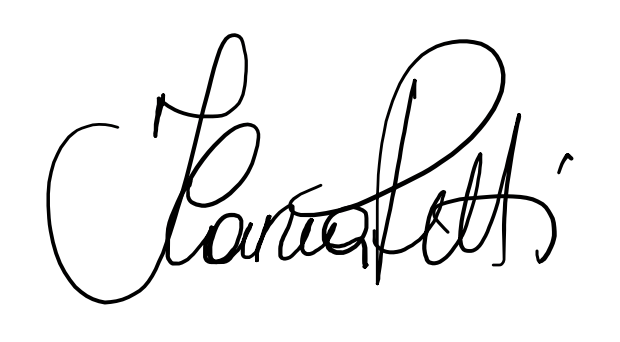 OralWrittenCertificatesEnglishC2C2Cambridge B1FrenchB1B1Delf B1 e B2DeutschA1A1Goethe Institute B1